Publicado en Polanco, Ciudad de México el 01/09/2023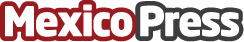 El Hotel Presidente InterContinental de Polanco: un oasis de lujo y comodidad en la CDMX"Visita el Hotel Presidente InterContinental en Polanco y encuentra lujo, comodidad, servicio de primer nivel y amenidades exclusivas, todo en un solo lugar en el corazón de la Ciudad de México"Datos de contacto:Hotel Presidente InterContinental PolancoPresidente InterContinental55 5327 7700Nota de prensa publicada en: https://www.mexicopress.com.mx/el-hotel-presidente-intercontinental-de_1 Categorías: Nacional Viaje Turismo Restauración http://www.mexicopress.com.mx